JOINING THE CPSOThank you for your interest in joining the CARICOM Private Sector Organization (CPSO). We look forward to your active involvement and participation as we move forward in supporting the full implementation of the CSME and addressing Private Sector interests within CARICOM.APPLICATION PROCESSBefore you get started on filling out the Application Form, please note the following: You are required to submit a copy of your business profile (A description of the Company. (E.g. -Date established, Directors, Executive Team, Member Companies, Products and Services)Legal Requirements - Applicants must be incorporated Companies in their Member State Country/Countries. Please submit your Company registration.Documentation Requirements – Categories I and II must submit Annual Gross Revenue for the most recent three years.Approval – The Council of the CPSO approves the Organisation’s membership once all requirements are metAnnual Subscription Fee – Upon approval, your annual Membership fees must be paid.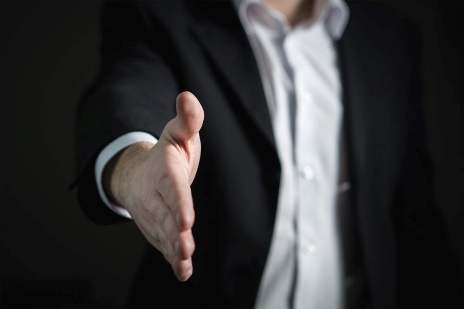 LET US GET STARTED – WE LOOK FORWARD TO WELCOMING YOU AS A MEMBER OF THE CPSO!PLEASE FILL OUT THE MEMBERSHIP APPLICATION FORM.Name of Organisation/Business:		____________________________________________________  Year Established:			____________________________________________________Company Address:			____________________________________________________Telephone Number/s:			____________________________________________________Email Address:				____________________________________________________Fax:					____________________________________________________Website:				____________________________________________________Type of Business (Description):	_______________________________________________________________________________________________________________________________________________________________________________________________________________________________________________________________________________________________________________________________________________________________________________________________________________        Number of Employees:	More than one thousand employeesMore than one hundred but less than one thousand employeesBetween twenty and one hundred employeesLess than twenty employees.Number of Businesses: 	_____________________________________________________Operating in which CARICOM Member States: _______________________________________Category of Membership Applying (Please see Category Criteria end of form):Category I – Large FirmCategory II – Medium FirmCategory III – Small FirmCategory III – Micro EnterpriseCategory IV – Regional Institution Category IV – National InstitutionCategory V – AssociateCategory V - AffiliateName and Designation of Company Representatives:Primary Representative:		______________________________________________________Contact Details:Email:			______________________________________________________Telephone:		______________________________________________________Alternate/s:			______________________________________________________Contact Details:Email:			______________________________________________________Telephone:		______________________________________________________Signature of Applicant/Authorized Signatory:	_________________________________________***END OF APPLICATION***CATEGORIES OF MEMBERSHIPCategory I (Large Category) – This membership category will be open to individual corporate entities meeting at least two of the following criteria:Substantially owned and effectively controlled by CARICOM nationals.Employment of more than one thousand employees.Gross Annual Revenue of US $100 million, over most recent three years.Operating in a minimum of three CARICOM countries.Membership Fee – US $30,000 per annumCategory II (Medium Category) - This membership category will be open to individual corporate entities meeting at least two of the following criteria:Substantially owned and effectively controlled by CARICOM nationals.Employment of more than one hundred but less than one thousand employees.Gross Annual Revenue between US $20 million and US $100 million, over most recent three years.Membership Fee – US $3,000 per annumCategory III (Small Firms and MSMEs Membership) – The approach to Small Firms and MSMEs recognizes that the sector accounts for significant contributions to employment in the Region and makes other contributions to economic development and social stability. The fee structure in the category will give priority to membership and participation by the greatest numbers of Small Firms and MSMEs, as well as representative associations of MSME firms.  Substantially owned and effectively controlled by CARICOM nationals. Existence for three years or more. Properly registered in one or more Member State of the Community.Employment: 	Small Firms - between twenty and one hundred employees. Micro Enterprises – less than twenty employees. 	Membership Fee – 	Small Firms: US $1,000 per annum Micro Enterprises: US $250 per annumCategory IV (Institutional Membership) – This category of membership is open to regional and national business support organisations and associations, including chambers of commerce, manufacturers associations, regional sectoral organisations and credit union leagues. Members will have to satisfy the following criteria:Regional InstitutionsMembership from a number of CARICOM Countries.Membership Fee – US $5,000 per annumNational Institutions:Minimum of fifty members.Two (2) years in existence.Legal personality in the Member State.Membership Fee – US $1,000 per annumCategory V (Associate and Affiliate Membership) – Category V (Associate and Affiliate Membership) – Membership (open to entities which operate in the CARICOM space but are not substantively owned by CARICOM nationals) and Affiliate Membership (open to entities participating on an 'issue-specific' or 'subject-specific' basis, for example, establishment of a CARICOM Junior Stock Market, or convergence to common audit requirements among Community entities, etc.) that may not be continual. Membership Fee –Tier 1 (Issue/Subject-Specific Member, Large Non-Nationals) – US $30,000Tier 2 (Issue/Subject-Specific Member, Medium Sized Non-Nationals) – US $5,000                Tier 3 (Financial and Legal) – US $10,000